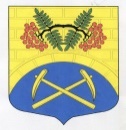 СОВЕТ ДЕПУТАТОВМУНИЦИПАЛЬНОГО ОБРАЗОВАНИЯ ПУТИЛОВСКОЕ  СЕЛЬСКОЕ ПОСЕЛЕНИЕ КИРОВСКОГО МУНИЦИПАЛЬНОГО РАЙОНА ЛЕНИНГРАДСКОЙ ОБЛАСТИЧетвертый созывРЕШЕНИЕот  __________  2021 года  №_________О предоставлении разрешения на условно разрешенный вид использования земельного участка с кадастровым номером 47:16:0504002:438Предоставить разрешение на условно разрешенный вид использования «для размещения и эксплуатации магазина» земельного участка с кадастровым номером 47:16:0504002:438, площадью 1879 кв.м, расположенного по адресу: Ленинградская область, Кировский муниципальный район, Путиловское сельское поселение, деревня Горная Шальдиха, ул. Шоссейная, уч. 6Глава муниципального образования                                               В.И. ЕгорихинРазослано: дело, прокуратура 